Supplementary Table 1: International Classification of Diseases (ICD) 9th and 10th revision codes used to identify patients with acute coronary syndrome.Supplementary Table 2: EHR data used to evaluate data missingness, differences in symptoms, time-to-treatment, and cluster analysis Supplementary Table 3: Marginal Structural Models to determine associations between primary symptoms (chest pain and dyspnea) and sensitive variables (sex and race). When predicting symptoms with race, the model was adjusted for age and sex. When predicting symptoms with sex, the model was adjusted for age and race. ‘∗’ or ‘·’ associated with numbers in the table indicating that these values are either significant ‘∗’ or marginally significant ‘·’. Significance codes (Bonferroni-adjusted p-value 0.05/14 = 0.00375): 0; “*” = 0.00375; “·” = 0.05; Abbreviations used: CI - Confidence Interval;  P>|z| - two-tail probability value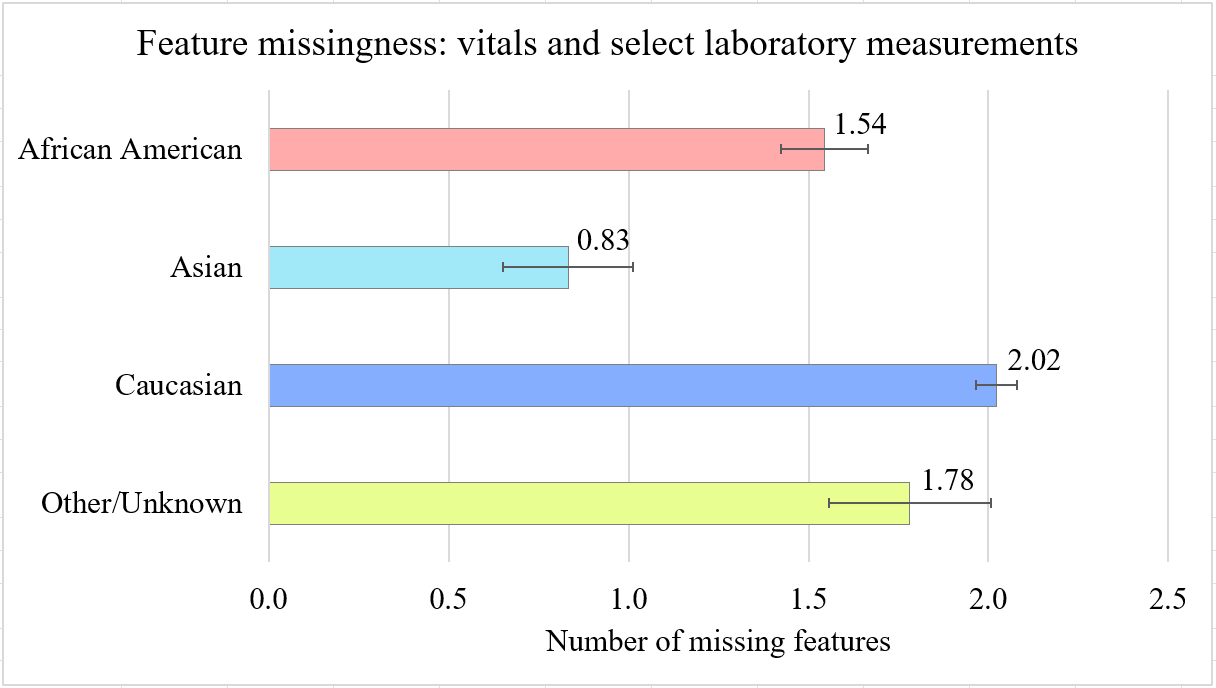 Supplementary Figure 1:  Graph depicting missingness of EHR data based on vital signs and basic metabolic panel (BMP) of patient visits categorized by race. The mean values and 95% confidence intervals are presented. Supplementary Table 4: Time-to-treatment differences across the clusters:Cluster description: chest pain and no dyspnea (cluster 0), no dominant symptom and almost no chest pain and dyspnea (cluster 1), nearly all chest pain and dyspnea (cluster 2), all with dyspnea and almost all without chest pain (cluster 3). ‘∗’ or ‘·’ associated with numbers in the table indicating that these values are either significant ‘∗’ or marginally significant ‘·’. Significance codes (Bonferroni-adjusted p-value 0.05/14 = 0.00357): 0; “*” = 0.00357; “·” = 0.05; Abbreviations used: CI - Confidence Interval;  P>|z| - two-tail probability valueSupplementary Table 5: Differences in the proportion of visits receiving no pharmacological treatmentCluster description: all chest pain and no dyspnea (cluster 0), no dominant symptoms, and almost no chest pain and dyspnea (cluster 1), almost all with dyspnea and chest pain (cluster 2), all with dyspnea and almost all without chest pain (cluster 3).‘∗’ or ‘·’ associated with numbers in the table indicating that these values are either significant ‘∗’ or marginally significant ‘·’. Significance codes (Bonferroni-adjusted p-value 0.05/14 = 0.00375): 0; “*” = 0.00375; “·” = 0.05; Abbreviations used: CI - Confidence Interval;  P>|z| - two-tail probability valueICD-9ICD-10410.00, 410.01, 410.02, 410.10,410.11, 410.12, 410.20, 410.21,410.22, 410.30, 410.31, 410.32,410.40, 410.41, 410.42, 410.50,410.51, 410.52, 410.60, 410.61,410.62, 410.70, 410.71, 410.72,410.80, 410.81, 410.82, 410.90,410.91, 410.92, 411.1, 411.81,411.89, 413.1I21.A, I21.A1, I21.A9, I21.0, I21.1I21.2, I21.3, I21.4, I21.9, I22.0,I22.1, I22.2, I22.8, I22.9, I20.0, I20.1, I24.0, I24.8, I24.9FeatureSub-categoriesUnitFeature missingnessCluster analysisVital signsBody temperature ∘C✓✓Vital signsSystolic blood pressure mm Hg✓✓Vital signsDiastolic blood pressuremm Hg✓✓Vital signsRespiratory ratebeats/min✓✓Vital signsSpO2mm Hg✓✓Vital signsHeart ratebeats/min✓Basic Metabolic PanelBlood urea nitrogenmg/dL✓Basic Metabolic PanelCreatininemg/dL✓Basic Metabolic PanelGlucosemg/dL✓ACS SymptomsChest pain✓ACS SymptomsDyspnea✓ACS SymptomsDizziness✓ACS SymptomsNausea✓ACS SymptomsDiaphoresis✓ACS SymptomsEpigastric pain✓ACS SymptomsUnexplained fatigue ✓ACS SymptomsJaw pain✓ACS SymptomsPalpitation✓ACS SymptomsShoulder pain✓ACS SymptomsAbdominal pain✓ACS SymptomsCoughing✓MedicationsAntiplateletsMedicationsAnticoagulation (Heparin)MedicationsOpiatesMedicationsBeta blockersMedicationsLow molecular weight HeparinMedicationsCalcium channel blockersMedicationsACE inhibitorsMedicationsDirect Thrombin inhibitorsMedicationsGlycoprotein IIb/IIIaMedicationsFactor Xa inhibitorsMedicationsAnti-ischemic/Anti-anginalPredictorOutcomeCausal Odds Ratio95% CIP-value (two-tail)FemaleDyspnea1.033(0.943 - 1.132)0.483FemaleChest pain0.967(0.884 - 1.058)0.465African AmericanDyspnea0.651(0.556 - 0.763)<0.0001*African AmericanChest pain0.639(0.547 - 0.746)<0.0001*AsianDyspnea0.692(0.494 - 0.971)0.033⋅AsianChest pain0.699(0.503 - 0.972)0.033⋅CaucasianDyspnea1.438(1.346 - 1.536)<0.0001*CaucasianChest pain1.529(1.433 - 1.632)<0.0001*Z-testZ-testZ-testZ-testZ-testGroup AGroup Bz-statisticsP-value (one-tail)Cohen’s d23-9.42< 0.0001*-0.534308.23< 0.0001*0.48121-8.16< 0.0001*-0.287106.68< 0.0001*0.24913-3.84< 0.0001*-0.20220-0.910.18-0.039Mann-Whitney U-TestMann-Whitney U-TestMann-Whitney U-TestMann-Whitney U-TestMann-Whitney U-TestGroup AGroup Bp-valueRank-biserial rRank-biserial r32< 0.0001*0.400.4030< 0.0001*0.380.3812< 0.0001*0.180.1810< 0.0001*0.170.1731< 0.0001*0.190.19020.2560.020.02Z-testZ-testZ-testZ-testZ-testGroup AGroup Bz-statisticsP-value (one-tail)Cohen’s d108.58< 0.00010.3002                     04.89< 0.00010.197304.42< 0.00010.23721-4.00< 0.0001-0.129Mann-Whitney U-TestMann-Whitney U-TestMann-Whitney U-TestMann-Whitney U-TestMann-Whitney U-TestGroup AGroup Bp-valueRank-biserial rRank-biserial r10< 0.00010.1000.10020< 0.00010.0550.05530< 0.00010.0620.06212< 0.00010.0450.045